                          Учебный центр «Новатор»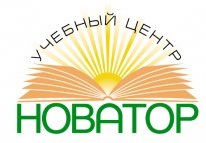               Лицензия Министерства общего и профессионального                                 образования Свердловской области                                           № 19835 от 02. 11. 2018 г.                                                                620062, г. Екатеринбург, ул. Чебышева, 6, к. 421/1                                               www.uc-novator.ru e-mail: uc-novator@mail.ru                                    Тел: (343) 288-70-32, 8-904-54-49-563Курсы повышения квалификации/семинары на I квартал 2020нг.Занятия в группе по возрастам. Работа с родителями, направленная на безопасное поведение детей на дорогах, приёмы методических разработок и их анализ.Категория слушателей: методисты, воспитатели, психологи и другие специалисты ДООЛектор: Легостаева Екатерина Сергеевна, кандидат психологических наук, доцент кафедры общей психологии УрГПУСтоимость обучения: 1700 рублейФорма обучения: очно-заочнаяВыдаваемые документы: удостоверение о повышении квалификации установленного образцаНачало: 10.00Успешность ребенка дошкольного возраста в школьном образовании зависит от условий, созданных педагогами ДОО и родителями на каждой возрастной ступени. Содержание КПК поможет заинтересованным взрослым отследить компоненты школьной зрелости, предупредить типичные проблемы и ошибки, грамотно организовать образовательный процесс в работе с детьми младшего и старшего дошкольного возраста.Слушателям будет предложен современный психолого-педагогический инструментарий своевременной оценки готовности детей к школьному обучению, дополнительно включающий опросники для наблюдений, предназначенные для воспитателей и родителей.Категория слушателей: методисты, воспитатели, психологи и другие специалисты ДООЛектор: Гатченко Татьяна ГригорьевнаСтоимость обучения: 1700 рублейФорма обучения: очно-заочнаяВыдаваемые документы: удостоверение о повышении квалификации установленного образцаНачало: 10.00Работа с системой ценностей, формирование социально-желательного поведения, методы диагностики патриотических и нравственных установок.Категория слушателей: методисты, воспитатели, психологи и другие специалисты ДООЛектор: Легостаева Екатерина Сергеевна, кандидат психологических наук, доцент кафедры общей психологии УрГПУСтоимость обучения: 1700 рублейФорма обучения: очно-заочнаяВыдаваемые документы: удостоверение о повышении квалификации установленного образцаНачало: 10.00С 1 июля 2018 года согласно ФЗ от 13.07.2015 № 243 «О внесении изменений в Закон РФ «О ветеринарии», а также Приказу Министерства Сельского Хозяйства РФ от 18 декабря 2015 г. № 647 и Приказу Министерства сельского хозяйства РФ от 27.12.2016 №589 «Об утверждении ветеринарных правил организации работы по оформлению ветеринарных сопроводительных документов», ФЗ от 14.05.1993 № 4979-1 «О ветеринарии» все компании, участвующие в обороте товаров животного происхождения, обязаны перейти на электронную ветеринарную сертификацию через ФГИС «Меркурий».Изменения касаются специалистов хозяйствующих субъектов, которые занимаются производством, переработкой, продажей, в том числе перепродажей, перевозкой подконтрольной продукции, а также закупкой продукции для последующего потребления.С 1 июля 2018 года подключиться к системе обязаны все, чья деятельность связана с каким-либо этапом оборота товаров животного происхождения. Это касается всех производителей и дистрибьюторов поднадзорных Госветконтролю товаров: розничных магазинов, оптовых баз, молочных заводов и мясокомбинатов, птицефабрик и производителей морепродуктов, ферм, племенных хозяйств, а также общепита, торговых сетей и логистических центров, школ и детских садов.Ответственность:За несоблюдение требований предусмотрены административные штрафы:на должностных лиц и предпринимателей в размере от 3000 до 5000 руб.на юридических лиц - от 10 000 до 20 000 руб.Категория слушателей: специалисты образовательных организаций, медицинских учреждений, принимающие продукты питанияЛектор: Казаков Владислав Валерьевич, должностное лицо государственного учреждения ветеринарии Свердловской области, являющееся администратором информационной системы ВетИС, ведущий ветеринарный врачСтоимость обучения: 2000 рублейВыдаваемые документы: сертификат установленного образцаНачало: 10.00План обучения на февраль 2020 годаКатегория слушателей: методисты, воспитатели, психологи и другие специалисты ДООЛектор: Легостаева Екатерина Сергеевна, кандидат психологических наук, доцент кафедры общей психологии УрГПУСтоимость обучения: 1700 рублейФорма обучения: очно-заочнаяВыдаваемые документы: удостоверение о повышении квалификации установленного образцаНачало: 10.00Категория слушателей: логопеды, воспитатели и другие специалисты ДООЛектор: Лебедева Ирина Леонидовна, практикующий логопед высшей квалификационной категории, автор книг «Тайны шипящих звуков», «Логопед и я», популярной серии логопедических пособий «Трудный звук, ты наш друг!», «Большая логопедическая игротека» и т.д.Стоимость обучения: 3400 рублейФорма обучения: очно-заочнаяВыдаваемые документы: удостоверение о повышении квалификации установленного образцаНачало: 10.00Категория слушателей: методисты, воспитатели, психологи и другие специалисты ДООЛектор: Неганова Марина БорисовнаСтоимость обучения: 1700 рублейФорма обучения: очно-заочнаяВыдаваемые документы: удостоверение о повышении квалификации установленного образцаНачало: 10.00Анонс: Сводный план проверок на 2020 год еще не опубликован, но в срок до 31.12.2018 его можно будет увидеть на просторах интернета. Лучше подготовиться к визиту проверяющих заблаговременно. Если, в списке проверок свою компанию Вы не найдете, то проверяющие не придут. Правда, они могут прийти внепланово, оснований для этого хватает у каждой организации.На семинаре представитель Росздравнадзора  расскажет, как подготовиться к проверке Росздравнадзора, минимизировать штрафы.  А так же на семинаре Вы узнаете, изменится законодательство в области учета лекарств и взаимозаменяемости.Лектор: Мокина Людмила Николаевна – представитель Росздравнадзора Стоимость обучения: 3500 рублейВремя обучения: 10.00.- 15.00.Выдаваемые документы: сертификатПреподаватель:    Рузаков Вадим Олегович,  советник директора ФБУН Екатеринбургский медицинский-научный центр профилактики и охраны здоровья рабочих промпредприятий, РоспотребнадзораСтоимость обучения: 3500 рублейВремя обучения: 10.00.- 15.00.Выдаваемые документы: сертификатПлан обучения на март 2020 годаКатегория слушателей: методисты, воспитатели, психологи и другие специалисты ДООЛектор: Легостаева Екатерина Сергеевна, кандидат психологических наук, доцент кафедры общей психологии УрГПУСтоимость обучения: 1700 рублейФорма обучения: очно-заочнаяВыдаваемые документы: удостоверение о повышении квалификации установленного образцаНачало: 10.00Категория слушателей: логопеды, воспитатели и другие специалисты ДООЛектор: Легостаева Екатерина Сергеевна, кандидат психологических наук, доцент кафедры общей психологии УрГПУСтоимость обучения: 1700 рублейФорма обучения: очно-заочнаяВыдаваемые документы: удостоверение о повышении квалификации установленного образцаНачало: 10.00Категория слушателей: методисты, воспитатели, психологи и другие специалисты ДООЛектор: Гатченко Татьяна ГригорьевнаСтоимость обучения: 1700 рублейФорма обучения: очно-заочнаяВыдаваемые документы: удостоверение о повышении квалификации установленного образцаНачало: 10.00Категория слушателей: методисты, воспитатели, психологи и другие специалисты ДООЛектор: Неганова Марина БорисовнаСтоимость обучения: 1700 рублейФорма обучения: очно-заочнаяВыдаваемые документы: удостоверение о повышении квалификации установленного образцаНачало: 10.00Категория слушателей: методисты, воспитатели, психологи и другие специалисты ДООЛектор: Нохрина Ирина Валентиновна, психолог гуманистической школы, филологСтоимость обучения: 1700 рублейФорма обучения: очно-заочнаяВыдаваемые документы: удостоверение о повышении квалификации установленного образцаНачало: 10.00Пищевая промышленность регулируется большим количеством строгих норм и правил, направленных на обеспечение качества и безопасности, минимизацию рисков для потребителей и повышение эффективности процессов. Мы приглашаем вас на курс, который поможет вам усовершенствовать свои знания в сфере производства и сбыта продуктов питания и напитков.Категория слушателей: Руководители и специалисты предприятий пищевой промышленности и сектора общественного питания, заинтересованных во внедрении принципов НАССР/ХАССП и в разработке системы менеджмента безопасности пищевых продуктов, соответствующей международным стандартам.Стоимость обучения: 3000 рублейФорма обучения: очно-заочнаяВыдаваемые документы: удостоверение о повышении квалификации установленного образцаНачало: 10.00В программе — сложные вопросы правовой регламентации государственного контроля и надзора за исполнением законодательства РФ в сфере социального обслуживанияКатегория слушателей: для руководителей и специалистов комитетов и департаментов социального обслуживания, представителей органов исполнительной власти, органов местного самоуправления, руководителей организаций социального обслуживания.Стоимость обучения: 2500 рублейФорма обучения: очно-заочнаяВыдаваемые документы: удостоверение о повышении квалификации установленного образцаНачало: 10.00Формы и методы работы с особыми посетителями; проблемы и решения при реализации инклюзивных программ.Категория слушателей: Руководители учреждений культуры и специалисты, курирующие работу с людьми с ограниченными возможностями здоровьяСтоимость обучения: 2500 рублейФорма обучения: очно-заочнаяВыдаваемые документы: удостоверение о повышении квалификации установленного образцаНачало: 10.00Заявки на участие в обучении подавать по телефонамУчебного центра «Новатор»: (343) 288-70-32, 8-904-54-49-563 или по электронной почте: uc-novator@mail.ruВозможен выезд лектора в территориюНаименованиеКол-во часовБлижайшая группаКурсы повышения квалификации «Технологии работы с детьми по безопасному поведению на дорогах: приёмы и методики в соответствии с ФГОС»1628 январяНаименованиеКол-во часовБлижайшая группаКурсы повышения квалификации «Формирование готовности дошкольника к обучению в школе как необходимое условие реализации ФГОС ДО»1622 январяНаименованиеКол-во часовБлижайшая группаКурсы повышения квалификации «Нравственно-патриотическое воспитание дошкольников в контексте ФГОС ДО: усвоение норм и ценностей, формирование установок»1630 январяНаименованиеКол-во часовБлижайшая группаСеминар «Оформление электронных ветеринарных сопроводительных документов (ВСД) в системе государственной ветеринарной экспертизы хозяйствующего субъекта ФГИС «Меркурий»    5  30 январяНаименованиеКол-во часовБлижайшая группаКурсы повышения квалификации: «Оказание первой помощи до оказания медицинской помощи»    16    21  январяНаименованиеКол-во часовБлижайшая группаКурсы повышения квалификации «Построение эффективного взаимодействия с родителями детей с ОВЗ как условие инклюзивного образования в соответствии с ФГОС. Семья как ресурс для успешности ребёнка»16февральНаименованиеКол-во часовБлижайшая группаКурсы повышения квалификации для логопедов. 3205.02.2020 г. и 06.02.2020 г.НаименованиеКол-во часовБлижайшая группаКурсы повышения квалификации «ФГОС ОО: идеология, содержание, технология введения»16февральНаименованиеКол-во часовБлижайшая группаСеминар с Росздравнадзором «Проверки Росздравнадзора без штрафов и стресса. Государственный надзор в сфере обращения лекарственных средств. Рекомендации 2020 года»       711.02.2020 г.НаименованиеКол-во часовБлижайшая группаСеминар с Роспотребнадзором «Государственный контроль и надзор в сфере санитарно-эпидемиологического благополучия. Рекомендации 2020г.»       720.02.2020 г.НаименованиеКол-во часовБлижайшая группаКурсы повышения квалификации «Сказкотерапия»16мартНаименованиеКол-во часовБлижайшая группаКурсы повышения квалификации «Возрастные особенности и запросы у детей 1-3, 3-5 и 5-7 лет: психологические возможности и физиологические ограничения»32мартНаименованиеКол-во часовБлижайшая группаКурсы повышения квалификации «Раннее выявление и сопровождение детей с признаками одарённости в соответствии с ФГОС ДО»16мартНаименованиеКол-во часовБлижайшая группаКурсы повышения квалификации «Организация работы по профилактике подростковой зависимости»16мартНаименованиеКол-во часовБлижайшая группаКурсы повышения квалификации «Почему ребёнку трудно учиться и как ему помочь: нейропсихологический подход»16мартНаименованиеКол-во часовБлижайшая группаКурсы повышения квалификации «Система менеджмента безопасности пищевой продукции на принципах ХАССП в 2020г. Требование ТР ТС 021/2011».   16         мартНаименованиеКол-во часовБлижайшая группаКурсы повышения квалификации «Организация государственного контроля и надзора в сфере социального обслуживания»   16         мартНаименованиеКол-во часовБлижайшая группаКурсы повышения квалификации «Доступная среда и инклюзия в учреждениях культуры»   16         март